Внимание – дети!!!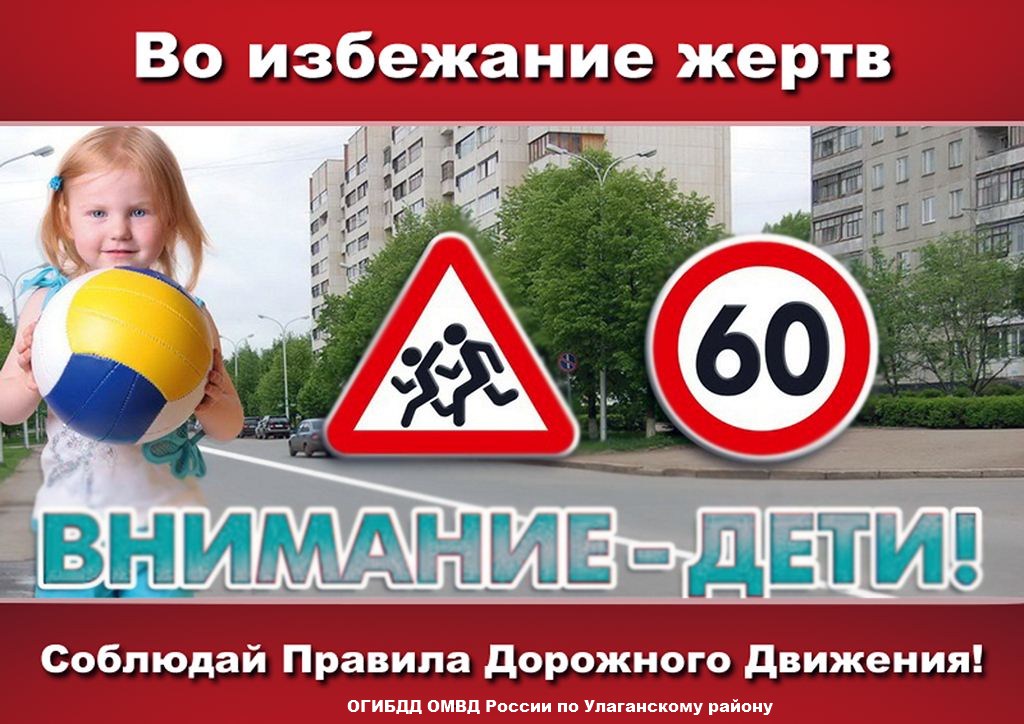 с 21 августа  по 21 сентября 2017 года  на территории  Улаганского района проводится второй этап  профилактического мероприятия «Внимание – дети!» Направленное на снижение ДТП с участием детей и травмирование юных участников движения.  Уважаемые  родители,  учите детей правильно переходить дорогу, не оставляйте малолетних детей на улице без присмотра, будьте более  ответственными за жизнь и здоровье своих детей, и не допускайте катание на велосипеде вблизи проезжей части  автодороги. Ведь гарантия безопасности вашего ребенка полностью  зависит только от вас, какой пример поведения вы дадите ему. И напоследок повторимся: вы не в ответе за  действия других участников дорожного движения, но всегда в ответе за их жизнь и здоровье!  Берегите себя, своих близких, и удачи на дорогах.                      ОГИБДД ОМВД по Улаганскому району